10.1	إجراء دراسات بشأن الاحتياجات من الطيف والتعايش مع خدمات الاتصالات الراديوية والتدابير التنظيمية من أجل إمكانية منح توزيعات جديدة للخدمة المتنقلة للطيران لاستخدامها في التطبيقات المتنقلة للطيران لغير أغراض السلامة، وفقاً للقرار 430 (WRC-19)؛مقدمةفي إندونيسيا، يُستخدَم نطاق التردد 22GHz 22,1- بكثافة لوصلات الموجات الصُّغرية الأرضية، ويُخصَّص نطاق التردد 15,4-15,7 GHz للاستخدام المستقبلي للخدمات المتنقلة للطيران (OR).تدعمُ إندونيسيا الأسلوب B من تقرير الاجتماع التحضيري للمؤتمر WRC-23 للوفاء بالبند 10.1 من جدول الأعمال، بإضافة توزيعات جديدة للخدمة المتنقلة للطيران لاستخدام التطبيقات المتنقلة للطيران غير المتعلقة بالسلامة.المقترحاتالمـادة 5توزيع نطاقات الترددالقسم IV  -  جدول توزيع نطاقات التردد
(انظر الرقم 1.2)MOD	INS/117A10/1#1658GHz 18,4-15,4ADD	INS/117A10/2#1659I110.5	يجب ألا تسبب محطات الخدمة المتنقلة للطيران (خارج المسار) العاملة في نطاق التردد GHz 15,7-15,41، في حدوث تداخل ضار على محطات خدمة الفلك الراديوي العاملة في نطاق التردد GHz 15,4-15,35. ويجب أن تمتثل الكثافة الكلية لتدفق القدرة (pfd) المرسلة من هذه المحطات عند أي محطة فلك راديوي عاملة في هذا النطاق، لمعايير الحماية المنصوص عليها في التوصيتين ITU-R RA.769-2 وITU-R RA.1513-2، ما لم توافق على ذلك تحديداً الإدارة (الإدارات) المتأثرة.      (WRC-23)ADD	INS/117A10/3#1660J110.5	في نطاق التردد GHz 15,7-15,41، يجب ألا تتسبب محطات الخدمة المتنقلة للطيران (خارج المسار) العاملة في تداخلات ضارة على المحطات العاملة في خدمة الملاحة الراديوية للطيران وخدمة التحديد الراديوي للموقع، وألا تطالب بالحماية منها.(WRC-23)     ADD	INS/117A10/4#1661K110.5	يقتصر استعمال المحطات العاملة في الخدمة المتنقلة للطيران (OR) في نطاق التردد GHz 15,7-15,41 على التطبيقات غير المتعلقة بالسلامة.(WRC-23)     SUP	INS/117A10/5#1670القرار 430 (WRC-19)دراسات بشأن المسائل المتعلقة بالترددات، بما في ذلك التوزيعات الإضافية الممكنة، من أجل إمكانية إدخال تطبيقات جديدة للخدمة المتنقلة للطيران لغير أغراض السلامةــــــــــــــــــــــــــــــــــــــــــــــــــــــــــــــــــــــــــــــــــــــــــــــــ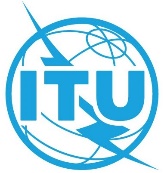 المؤتمر العالمي للاتصالات الراديوية (WRC-23)دبي، 20 نوفمبر – 15 ديسمبر 2023المؤتمر العالمي للاتصالات الراديوية (WRC-23)دبي، 20 نوفمبر – 15 ديسمبر 2023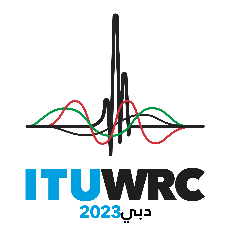 الجلسة العامةالجلسة العامةالإضافة 10
للوثيقة 117-Aالإضافة 10
للوثيقة 117-A29 أكتوبر 202329 أكتوبر 2023الأصل: بالإنكليزيةالأصل: بالإنكليزيةجمهورية إندونيسياجمهورية إندونيسياجمهورية إندونيسياجمهورية إندونيسيامقترحات بشأن أعمال المؤتمرمقترحات بشأن أعمال المؤتمرمقترحات بشأن أعمال المؤتمرمقترحات بشأن أعمال المؤتمربند جدول الأعمال 10.1بند جدول الأعمال 10.1بند جدول الأعمال 10.1بند جدول الأعمال 10.1التوزيع على الخدماتالتوزيع على الخدماتالتوزيع على الخدماتالإقليم 1الإقليم 2الإقليم 3	تحديد راديوي للموقع  511E.5  511F.5			ملاحة راديوية للطيران	تحديد راديوي للموقع  511E.5  511F.5			ملاحة راديوية للطيران	تحديد راديوي للموقع  511E.5  511F.5			ملاحة راديوية للطيران15,43-15,4				تحديد راديوي للموقع  511E.5  511F.5			ملاحة راديوية للطيران15,43-15,4				تحديد راديوي للموقع  511E.5  511F.5			ملاحة راديوية للطيران15,43-15,4				تحديد راديوي للموقع  511E.5  511F.5			ملاحة راديوية للطيران15,63-15,43	ثابتة ساتلية (أرض-فضاء) 511A.5 			تحديد راديوي للموقع  511E.5  511F.5			ملاحة راديوية للطيران			511C.515,63-15,43	ثابتة ساتلية (أرض-فضاء) 511A.5 			تحديد راديوي للموقع  511E.5  511F.5			ملاحة راديوية للطيران			511C.515,63-15,43	ثابتة ساتلية (أرض-فضاء) 511A.5 			تحديد راديوي للموقع  511E.5  511F.5			ملاحة راديوية للطيران			511C.515,7-15,63				تحديد راديوي للموقع  511E.5  511F.5			ملاحة راديوية للطيران15,7-15,63				تحديد راديوي للموقع  511E.5  511F.5			ملاحة راديوية للطيران15,7-15,63				تحديد راديوي للموقع  511E.5  511F.5			ملاحة راديوية للطيران